Publicado en Madrid el 17/01/2024 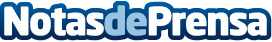 El 75% de los jóvenes españoles confiesa que la cuesta de enero afecta a su salud mentalUn estudio elaborado por Miravia en colaboración con Alpha Research confirma que el 66% de los jóvenes sufren o han sufrido ansiedad durante el inicio del añoDatos de contacto:Alicia AlonsoAPPLE TREE676553289Nota de prensa publicada en: https://www.notasdeprensa.es/el-75-de-los-jovenes-espanoles-confiesa-que-la Categorias: Nacional Medicina Madrid Consumo Psicología Bienestar http://www.notasdeprensa.es